Al Dirigente Scolastico dell’ I.I.S. “E,. Basile- M. D'Aleo” di MonrealeOGGETTO: Richiesta Assemblea di Istituto								Mese di _____________________I sottoscritti_________________________________rappresentanti di Istituto, chiedono per il giorno______________ un’ assemblea di Istituto per la sede di___________________________ indirizzo_______________________ per discutere il seguente ordine del giorno(o.d.g.):__________________________________________________________________________________________________________________________________________________________________________________________________________________Il servizio d’ordine verrà svolto dai seguenti alunni:__________________________________________________________________________________________________________________________________________________________________________________________________________________Firma dei Rappresentanti di Istituto____________________,____________________ ____________________,____________________SI CONCEDE        SI                          NO		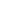 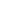 P.P.V  Il Fiduciario di plesso __________________________                                                                                                                Il Dirigente Scolastico			    (Prof.ssa Loredana Lauricella)Monreale, li____/____/_______		             ___________________________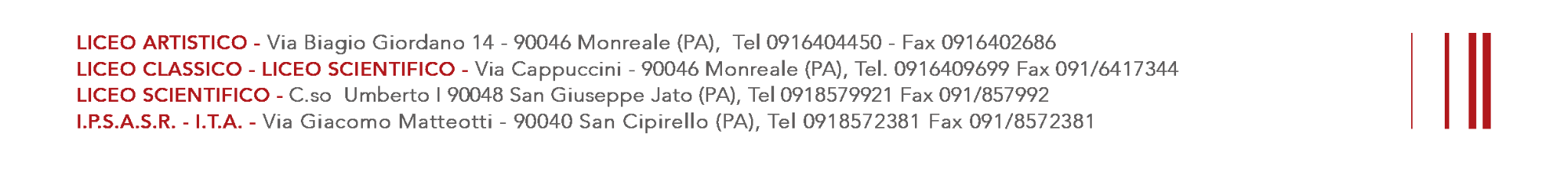 